附註：一、依據「十二年國民基本教育課程綱要」內涵訂定，108學年度起師資生適用。二、本表要求應修畢最低總學分數42學分，依課程類別規定修課。三、依「技術及職業教育法」第24條第2項規定，高級中等學校職業群科師資職前教育課程，應包括時數至少十八小時之業界實習，建議修習系所開設之「建教合作實務」、「校外專業實習」科目，或經系所同意後自行於校外單位實習，實習單位須與群科內涵相符合，並須開立相關實習證明文件，以補足時數。(此項適用105學年度起開始修習教育學程之師資生)由師資培育大學安排之。四、表演藝術美學：(一)中國名劇導讀為必修科目。(二)中國音樂史、西洋舞蹈史至少修習2學分，最高可採認到4學分。五、表演藝術表現能力：導演方法為必修科目。六、表演藝術實務能力：畢業製作為必修科目。七、職業倫理與態度：倫理學為必修科目。國立臺灣藝術大學中等學校教師師資職前教育課程專門課程審查認定學分表教育部核定專門課程文號：108年9月5日臺教師(二)字第1080129545號函備查國立臺灣藝術大學中等學校教師師資職前教育課程專門課程審查認定學分表教育部核定專門課程文號：108年9月5日臺教師(二)字第1080129545號函備查國立臺灣藝術大學中等學校教師師資職前教育課程專門課程審查認定學分表教育部核定專門課程文號：108年9月5日臺教師(二)字第1080129545號函備查國立臺灣藝術大學中等學校教師師資職前教育課程專門課程審查認定學分表教育部核定專門課程文號：108年9月5日臺教師(二)字第1080129545號函備查國立臺灣藝術大學中等學校教師師資職前教育課程專門課程審查認定學分表教育部核定專門課程文號：108年9月5日臺教師(二)字第1080129545號函備查國立臺灣藝術大學中等學校教師師資職前教育課程專門課程審查認定學分表教育部核定專門課程文號：108年9月5日臺教師(二)字第1080129545號函備查國立臺灣藝術大學中等學校教師師資職前教育課程專門課程審查認定學分表教育部核定專門課程文號：108年9月5日臺教師(二)字第1080129545號函備查國立臺灣藝術大學中等學校教師師資職前教育課程專門課程審查認定學分表教育部核定專門課程文號：108年9月5日臺教師(二)字第1080129545號函備查國立臺灣藝術大學中等學校教師師資職前教育課程專門課程審查認定學分表教育部核定專門課程文號：108年9月5日臺教師(二)字第1080129545號函備查國立臺灣藝術大學中等學校教師師資職前教育課程專門課程審查認定學分表教育部核定專門課程文號：108年9月5日臺教師(二)字第1080129545號函備查國立臺灣藝術大學中等學校教師師資職前教育課程專門課程審查認定學分表教育部核定專門課程文號：108年9月5日臺教師(二)字第1080129545號函備查國立臺灣藝術大學中等學校教師師資職前教育課程專門課程審查認定學分表教育部核定專門課程文號：108年9月5日臺教師(二)字第1080129545號函備查國立臺灣藝術大學中等學校教師師資職前教育課程專門課程審查認定學分表教育部核定專門課程文號：108年9月5日臺教師(二)字第1080129545號函備查就讀系所班別班別班別□碩士班□學士班□碩士班□學士班學號就讀系所出生年月日出生年月日出生年月日年月日年月日身分證字號姓名聯絡方式聯絡方式聯絡方式住家:               手機:住家:               手機:住家:               手機:住家:               手機:住家:               手機:住家:               手機:姓名聯絡方式聯絡方式聯絡方式E-mail: E-mail: E-mail: E-mail: E-mail: E-mail: 認定項目已修畢高級中等學校師資職前教育課程之專門課程認定認定科目為 藝術群－表演藝術專長已修畢高級中等學校師資職前教育課程之專門課程認定認定科目為 藝術群－表演藝術專長已修畢高級中等學校師資職前教育課程之專門課程認定認定科目為 藝術群－表演藝術專長已修畢高級中等學校師資職前教育課程之專門課程認定認定科目為 藝術群－表演藝術專長已修畢高級中等學校師資職前教育課程之專門課程認定認定科目為 藝術群－表演藝術專長已修畢高級中等學校師資職前教育課程之專門課程認定認定科目為 藝術群－表演藝術專長已修畢高級中等學校師資職前教育課程之專門課程認定認定科目為 藝術群－表演藝術專長已修畢高級中等學校師資職前教育課程之專門課程認定認定科目為 藝術群－表演藝術專長已修畢高級中等學校師資職前教育課程之專門課程認定認定科目為 藝術群－表演藝術專長已修畢高級中等學校師資職前教育課程之專門課程認定認定科目為 藝術群－表演藝術專長已修畢高級中等學校師資職前教育課程之專門課程認定認定科目為 藝術群－表演藝術專長已修畢高級中等學校師資職前教育課程之專門課程認定認定科目為 藝術群－表演藝術專長課程修習時間教育專業課程修習起迄時間：民國  年  月至民國  年  月。藝術群－表演藝術專長   課程修習起迄時間：民國  年   月至民國  年  月。教育專業課程修習起迄時間：民國  年  月至民國  年  月。藝術群－表演藝術專長   課程修習起迄時間：民國  年   月至民國  年  月。教育專業課程修習起迄時間：民國  年  月至民國  年  月。藝術群－表演藝術專長   課程修習起迄時間：民國  年   月至民國  年  月。教育專業課程修習起迄時間：民國  年  月至民國  年  月。藝術群－表演藝術專長   課程修習起迄時間：民國  年   月至民國  年  月。教育專業課程修習起迄時間：民國  年  月至民國  年  月。藝術群－表演藝術專長   課程修習起迄時間：民國  年   月至民國  年  月。教育專業課程修習起迄時間：民國  年  月至民國  年  月。藝術群－表演藝術專長   課程修習起迄時間：民國  年   月至民國  年  月。教育專業課程修習起迄時間：民國  年  月至民國  年  月。藝術群－表演藝術專長   課程修習起迄時間：民國  年   月至民國  年  月。教育專業課程修習起迄時間：民國  年  月至民國  年  月。藝術群－表演藝術專長   課程修習起迄時間：民國  年   月至民國  年  月。教育專業課程修習起迄時間：民國  年  月至民國  年  月。藝術群－表演藝術專長   課程修習起迄時間：民國  年   月至民國  年  月。教育專業課程修習起迄時間：民國  年  月至民國  年  月。藝術群－表演藝術專長   課程修習起迄時間：民國  年   月至民國  年  月。教育專業課程修習起迄時間：民國  年  月至民國  年  月。藝術群－表演藝術專長   課程修習起迄時間：民國  年   月至民國  年  月。教育專業課程修習起迄時間：民國  年  月至民國  年  月。藝術群－表演藝術專長   課程修習起迄時間：民國  年   月至民國  年  月。檢附資料連同本表檢附  師資培育中心成績單、在校歷年成績單正本連同本表檢附  師資培育中心成績單、在校歷年成績單正本連同本表檢附  師資培育中心成績單、在校歷年成績單正本連同本表檢附  師資培育中心成績單、在校歷年成績單正本連同本表檢附  師資培育中心成績單、在校歷年成績單正本連同本表檢附  師資培育中心成績單、在校歷年成績單正本連同本表檢附  師資培育中心成績單、在校歷年成績單正本連同本表檢附  師資培育中心成績單、在校歷年成績單正本連同本表檢附  師資培育中心成績單、在校歷年成績單正本連同本表檢附  師資培育中心成績單、在校歷年成績單正本連同本表檢附  師資培育中心成績單、在校歷年成績單正本連同本表檢附  師資培育中心成績單、在校歷年成績單正本認定審核結果符合本校  藝術群－表演藝術專長    專門課程之認定：表演藝術美學能力：　  　學分；表演藝術表現能力：　    學分；表演藝術設計能力：　    學分；表演藝術實務能力：　    學分；職業倫理與態度：　    學分，共計：　   　學分。                         　　　         師培中心核章：　　　　　　　　　符合本校  藝術群－表演藝術專長    專門課程之認定：表演藝術美學能力：　  　學分；表演藝術表現能力：　    學分；表演藝術設計能力：　    學分；表演藝術實務能力：　    學分；職業倫理與態度：　    學分，共計：　   　學分。                         　　　         師培中心核章：　　　　　　　　　符合本校  藝術群－表演藝術專長    專門課程之認定：表演藝術美學能力：　  　學分；表演藝術表現能力：　    學分；表演藝術設計能力：　    學分；表演藝術實務能力：　    學分；職業倫理與態度：　    學分，共計：　   　學分。                         　　　         師培中心核章：　　　　　　　　　符合本校  藝術群－表演藝術專長    專門課程之認定：表演藝術美學能力：　  　學分；表演藝術表現能力：　    學分；表演藝術設計能力：　    學分；表演藝術實務能力：　    學分；職業倫理與態度：　    學分，共計：　   　學分。                         　　　         師培中心核章：　　　　　　　　　符合本校  藝術群－表演藝術專長    專門課程之認定：表演藝術美學能力：　  　學分；表演藝術表現能力：　    學分；表演藝術設計能力：　    學分；表演藝術實務能力：　    學分；職業倫理與態度：　    學分，共計：　   　學分。                         　　　         師培中心核章：　　　　　　　　　符合本校  藝術群－表演藝術專長    專門課程之認定：表演藝術美學能力：　  　學分；表演藝術表現能力：　    學分；表演藝術設計能力：　    學分；表演藝術實務能力：　    學分；職業倫理與態度：　    學分，共計：　   　學分。                         　　　         師培中心核章：　　　　　　　　　符合本校  藝術群－表演藝術專長    專門課程之認定：表演藝術美學能力：　  　學分；表演藝術表現能力：　    學分；表演藝術設計能力：　    學分；表演藝術實務能力：　    學分；職業倫理與態度：　    學分，共計：　   　學分。                         　　　         師培中心核章：　　　　　　　　　符合本校  藝術群－表演藝術專長    專門課程之認定：表演藝術美學能力：　  　學分；表演藝術表現能力：　    學分；表演藝術設計能力：　    學分；表演藝術實務能力：　    學分；職業倫理與態度：　    學分，共計：　   　學分。                         　　　         師培中心核章：　　　　　　　　　符合本校  藝術群－表演藝術專長    專門課程之認定：表演藝術美學能力：　  　學分；表演藝術表現能力：　    學分；表演藝術設計能力：　    學分；表演藝術實務能力：　    學分；職業倫理與態度：　    學分，共計：　   　學分。                         　　　         師培中心核章：　　　　　　　　　符合本校  藝術群－表演藝術專長    專門課程之認定：表演藝術美學能力：　  　學分；表演藝術表現能力：　    學分；表演藝術設計能力：　    學分；表演藝術實務能力：　    學分；職業倫理與態度：　    學分，共計：　   　學分。                         　　　         師培中心核章：　　　　　　　　　符合本校  藝術群－表演藝術專長    專門課程之認定：表演藝術美學能力：　  　學分；表演藝術表現能力：　    學分；表演藝術設計能力：　    學分；表演藝術實務能力：　    學分；職業倫理與態度：　    學分，共計：　   　學分。                         　　　         師培中心核章：　　　　　　　　　符合本校  藝術群－表演藝術專長    專門課程之認定：表演藝術美學能力：　  　學分；表演藝術表現能力：　    學分；表演藝術設計能力：　    學分；表演藝術實務能力：　    學分；職業倫理與態度：　    學分，共計：　   　學分。                         　　　         師培中心核章：　　　　　　　　　教育部核定課程科目及學分欄(學分表核定之科目名稱)教育部核定課程科目及學分欄(學分表核定之科目名稱)教育部核定課程科目及學分欄(學分表核定之科目名稱)教育部核定課程科目及學分欄(學分表核定之科目名稱)教育部核定課程科目及學分欄(學分表核定之科目名稱)學分認定欄(依據成績單填寫)學分認定欄(依據成績單填寫)學分認定欄(依據成績單填寫)學分認定欄(依據成績單填寫)學分認定欄(依據成績單填寫)學分認定欄(依據成績單填寫)學分認定欄(依據成績單填寫)審核欄(師培中心認定)課程類型課程類型科目名稱學分數學分數學年度學期學期已修習科目名稱已修習科目名稱學分數成績審核欄(師培中心認定)表演藝術美學能力(8學分)表演藝術美學能力(8學分)認定  學分表演藝術美學能力(8學分)表演藝術美學能力(8學分)認定  學分表演藝術美學能力(8學分)表演藝術美學能力(8學分)認定  學分表演藝術美學能力(8學分)表演藝術美學能力(8學分)認定  學分表演藝術美學能力(8學分)表演藝術美學能力(8學分)認定  學分表演藝術美學能力(8學分)表演藝術美學能力(8學分)認定  學分表演藝術美學能力(8學分)表演藝術美學能力(8學分)認定  學分表演藝術表現能力(10學分)表演藝術表現能力(10學分)認定  學分表演藝術表現能力(10學分)表演藝術表現能力(10學分)認定  學分表演藝術表現能力(10學分)表演藝術表現能力(10學分)認定  學分表演藝術表現能力(10學分)表演藝術表現能力(10學分)認定  學分表演藝術表現能力(10學分)表演藝術表現能力(10學分)認定  學分表演藝術表現能力(10學分)表演藝術表現能力(10學分)認定  學分表演藝術表現能力(10學分)表演藝術表現能力(10學分)認定  學分表演藝術設計能力(10學分)表演藝術設計能力(10學分)認定  學分表演藝術設計能力(10學分)表演藝術設計能力(10學分)認定  學分表演藝術設計能力(10學分)表演藝術設計能力(10學分)認定  學分表演藝術設計能力(10學分)表演藝術設計能力(10學分)認定  學分表演藝術設計能力(10學分)表演藝術設計能力(10學分)認定  學分表演藝術設計能力(10學分)表演藝術設計能力(10學分)認定  學分表演藝術實務能力(12學分)表演藝術實務能力(12學分)認定  學分表演藝術實務能力(12學分)表演藝術實務能力(12學分)認定  學分表演藝術實務能力(12學分)表演藝術實務能力(12學分)認定  學分職業倫理與態度職業倫理與態度認定  學分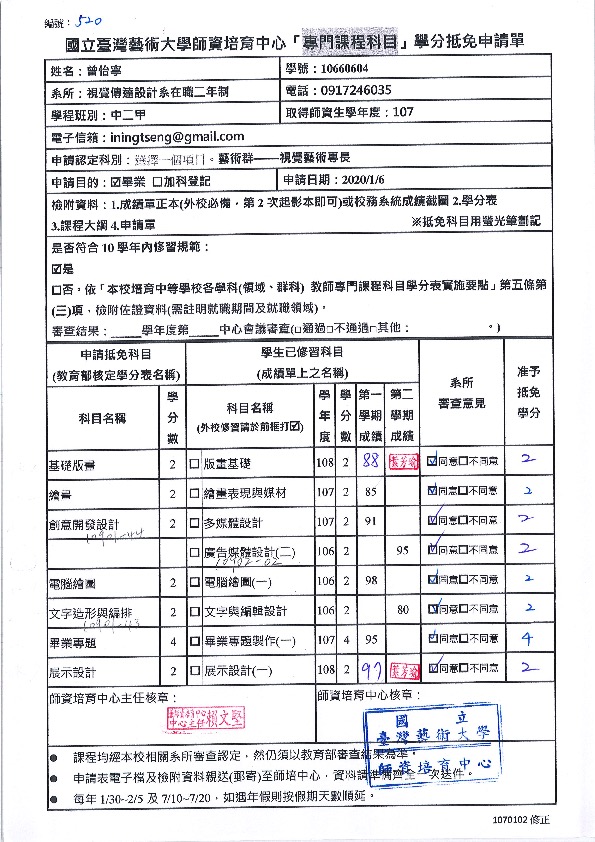 